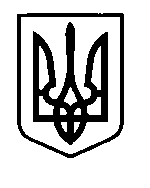 УКРАЇНАПрилуцька міська радаЧернігівська областьУправління освітиПро формування мережі класів та контингенту учнів закладів загальної середньої освіти на 2024-2025 навчальний рік       Керуючись п.3.ч.3 Прикінцевих та перехідних положень Закону України  «Про освіту», статті  33, ч.1 ст.35 Закону України «Про повну загальну середню освіту»,  на виконання рішень міської ради (23 сесії восьмого скликання)  від 26.08.2022 року №18 « Про затвердження Плану перепрофілювання частини закладів загальної середньої освіти у гімназії, як перший етап трансформації мережі закладів загальної середньої освіти  міст Прилуки», (46 (позачергової) сесії восьмого скликання) від 04.11.2023 року№3 «Про затвердження Плану перепрофілювання закладів загальної середньої освіти у гімназії, формування комунального ліцею, як окремої юридичної особи (другий етап трансформації мережі закладів загальної середньої освіти міста Прилуки), з метою приведення мережі закладів загальної середньої освіти до вимог чинного законодавстваНАКАЗУЮ:1. Директорам  закладів  загальної середньої освіти  надати прогнозовану мережу класів, контингенту  учнів та груп подовженого дня 2024-2025 навчального   року в управління освіти (Сайко Л.А.) до 09 лютого 2024 року.2.Директорам  ЗЗСО №№2,9,14,12,13,14:     2.1.Не планувати набір учнів до 10-х класів у 2024-2025 навчальному році.    2.2.Провести  протягом лютого 2024 року з усіма учасниками           освітнього процесу  інформаційно -  роз’яснювальну роботу( батьківські збори, наради, збори у колективах, інформаційні години для учнів 9-х класів) щодо норм чинного законодавства, формування ліцею, що забезпечує здобуття профільної середньої освіти, поступової оптимізації мережі закладів освіти із перепрофілюванням у гімназії.    2.3.	 Документи, що підтверджують проведення вказаних заходів, та інформацію про кількість учнів, які бажають отримати освіту у 10 класі, подати в управління освіти міської ради ( Сайко Л.А.) до 28 лютого 2024 року.3.Директорам ЗЗСО №№ 1,5,6,7 проаналізувати питання формування 10-х класів для навчання у 2024-2025  навчальному році з наповнюваністю не менше 26 учнів, наявності вільних місць та проінформувати управління освіти міської ради (Сайко Л.А.)  до 09 лютого 2024 року.4. Директорам ЗЗСО №№2,3,9,10,12,13,14 довести до відома учнів 9-х класів та їх батьків інформацію про відкриття додаткового 10 класу на базі ліцею №5 імені Віктора Андрійовича Затолокіна у 2024-2025 навчальному році та подати в управління освіти (Сайко О.А.) до 09 лютого 2024 року  інформацію про прогнозовану кількість учнів, які планують  продовжити навчання в 10 класі на базі зазначеного закладу освіти.5. Директорам закладів загальної середньої освіти №№2,12,13 підготувати установчі документи щодо перепрофілювання закладів освіти у гімназії з 01 вересня 2024 року та подати на затвердження міській раді.6.Контроль за виконанням даного наказу залишаю за собою.Начальник управління   освіти                                                О.М.ПРАВОСУД02 лютого  2024 рокуНАКАЗм. Прилуки                       №17